Adviser Volunteer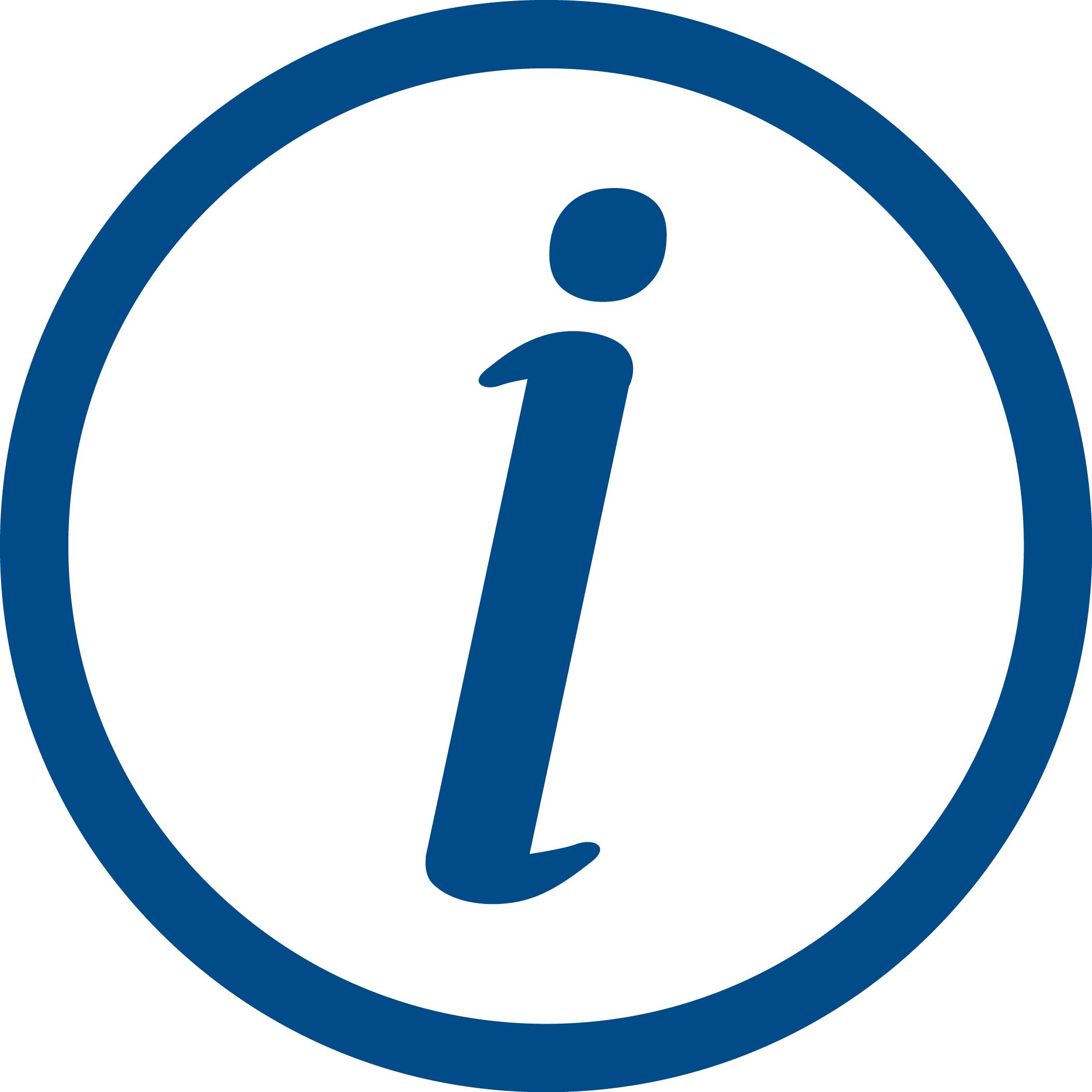 What will you do?complete an introduction to Citizens Advice and extensive training for your roletalk to clients over the phone, face to face, or online to explore what problems they have come for help withfind information about the clients’ problems and help them to understand their optionssupport clients to take action to resolve their problems. This might include drafting or writing letters, making phone calls, or referring the client to another organisationwrite a summary of the clients’ problems and what action you’ve takenSome examples of what you could do: research and explore options and implications so that clients can make informed decisions.explore what benefits a client is entitled to and help them to complete a benefit application form.advise on employment issues including redundancy and discrimination.help a client who has problems with their landlord to understand their housing rights. 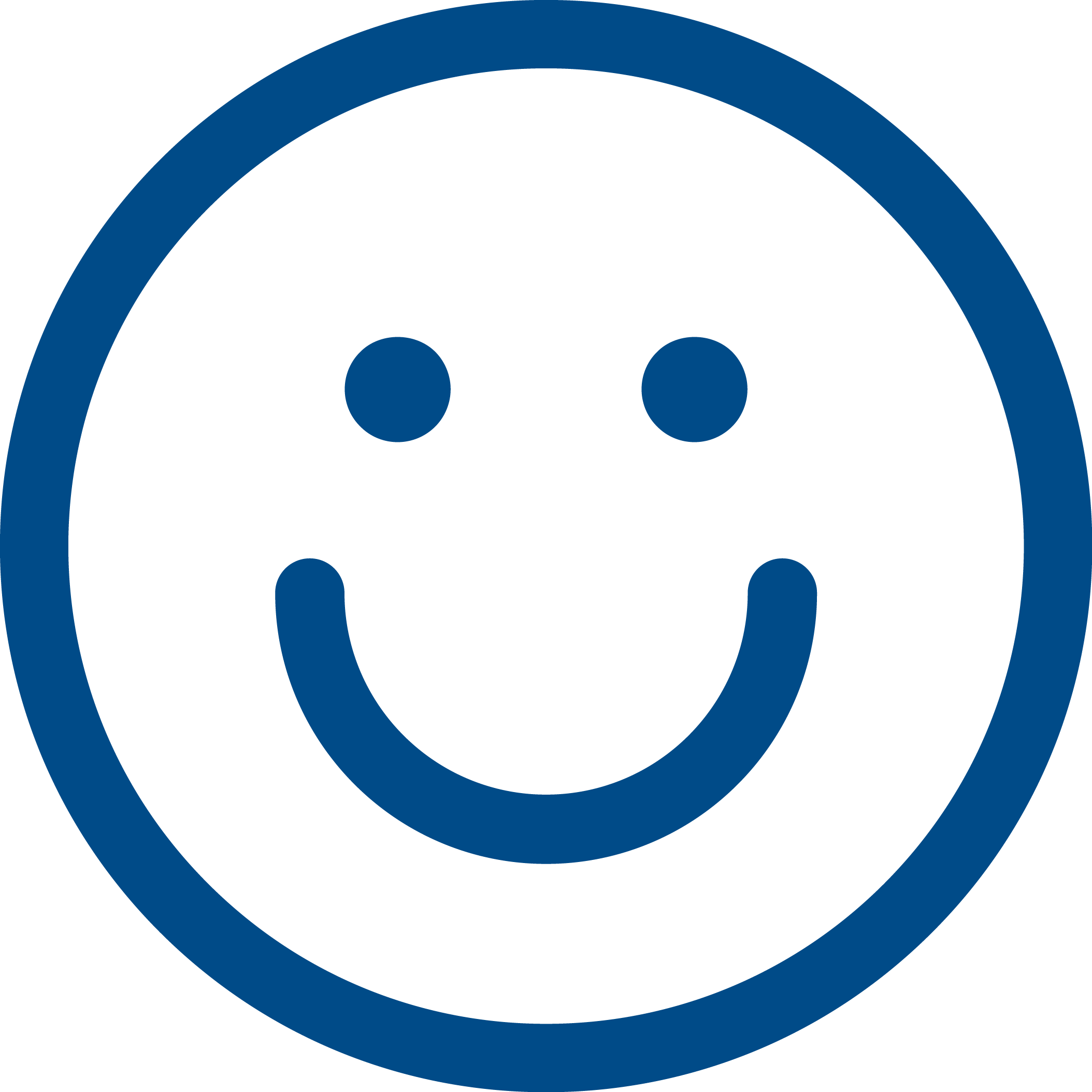 What is in it for you?make a real difference to people’s lives learn about a range of issues such as benefits, debt, employment, and housing.build on valuable skills such as communication, listening and problem solving, and increase your employabilitywork with a range of different people, independently and in a team.have a positive impact in your community.And we will reimburse expenses too.If you are training to be a solicitor and you train and volunteer as a local Citizens Advice adviser, you may be able to get up to six months off your solicitor training contract. See Solicitors Regulation Authority for more information.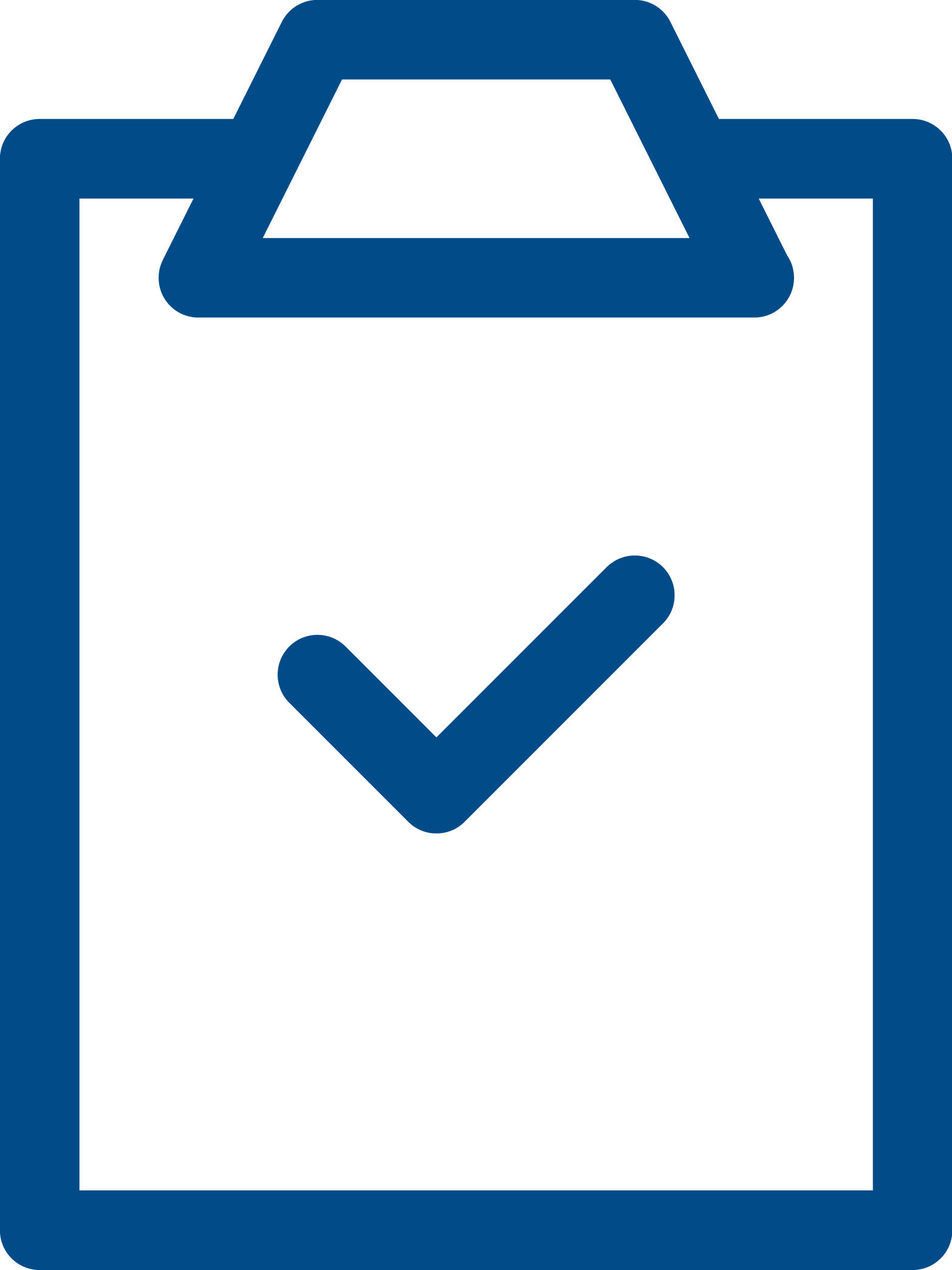 What do you need to have?You do not need specific qualifications or skills, but you’ll need to:be friendly and approachablebe non-judgmental and respect views, values and cultures that are different to your ownhave good listening skillshave excellent verbal and written communication skillshave good maths and IT skillsbe able to understand information and explain it to othersbe willing to learn about and follow the Citizens Advice aims, principles and policies, including confidentiality and data protectionbe willing to undertake training in your role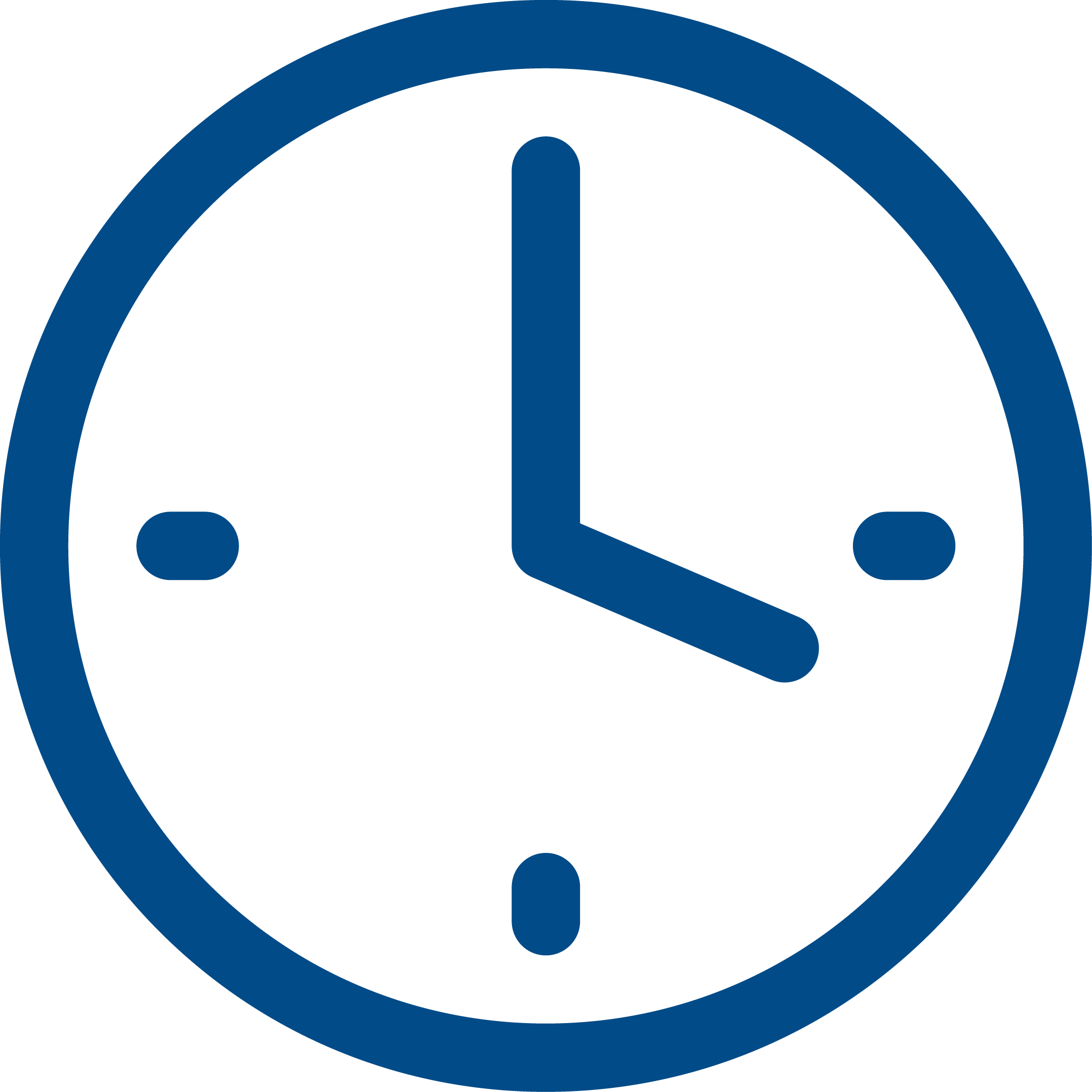 How much time do you need to give?Ideally, we ask for a minimum of 8 hours per week, which can be over one day or spread over two days, for at least 12 months. We can be flexible so come and talk to us.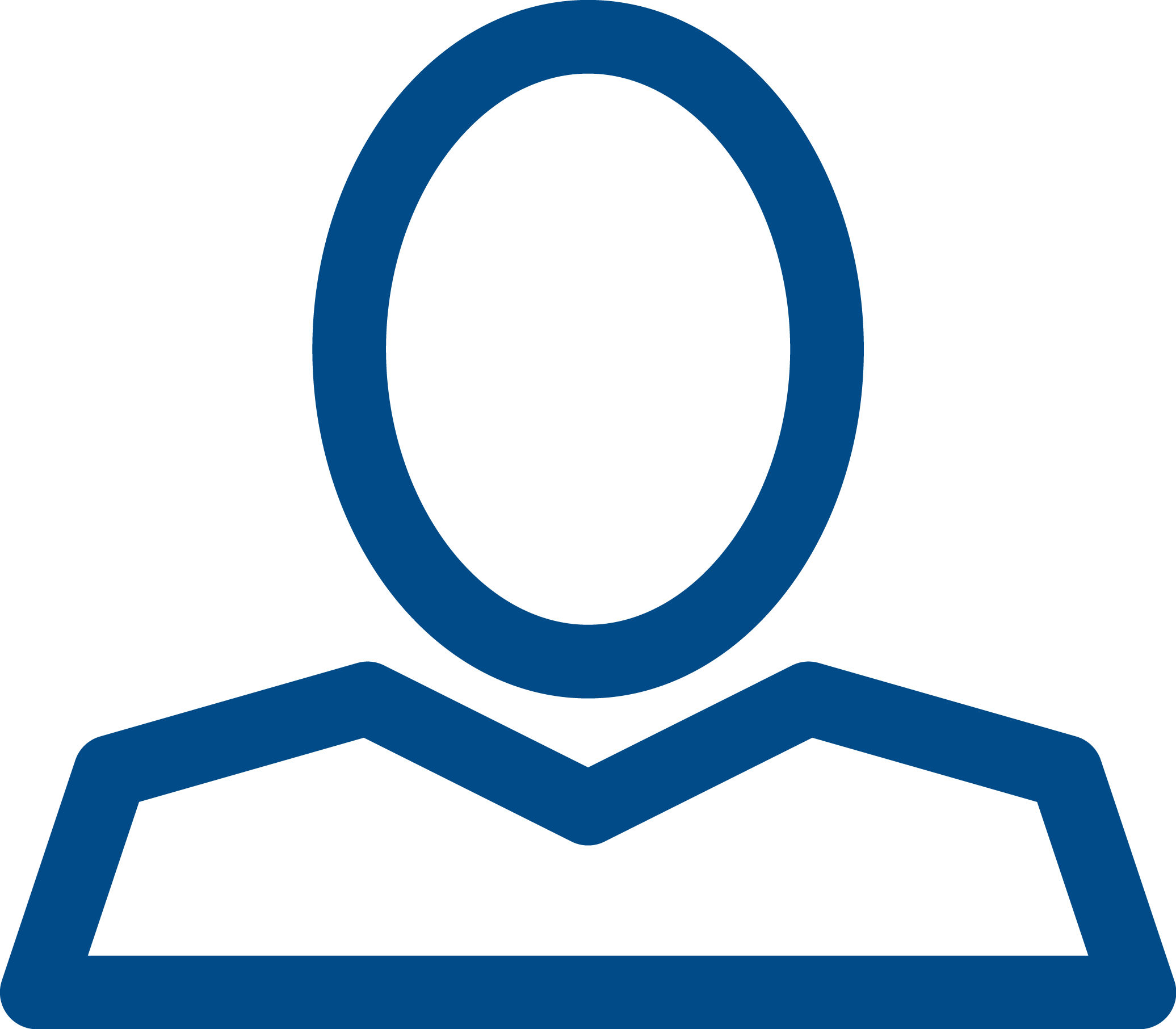 Valuing inclusionOur volunteers come from a range of backgrounds and we particularly welcome applications from disabled people, people with physical or mental health conditions, LGBT+ and non-binary people, and people from Black Asian Minority Ethnic (BAME) communities.If you are interested in becoming an adviser and would like to discuss flexibility around location, time, ‘what you will do’ and how we can support you please contact us.  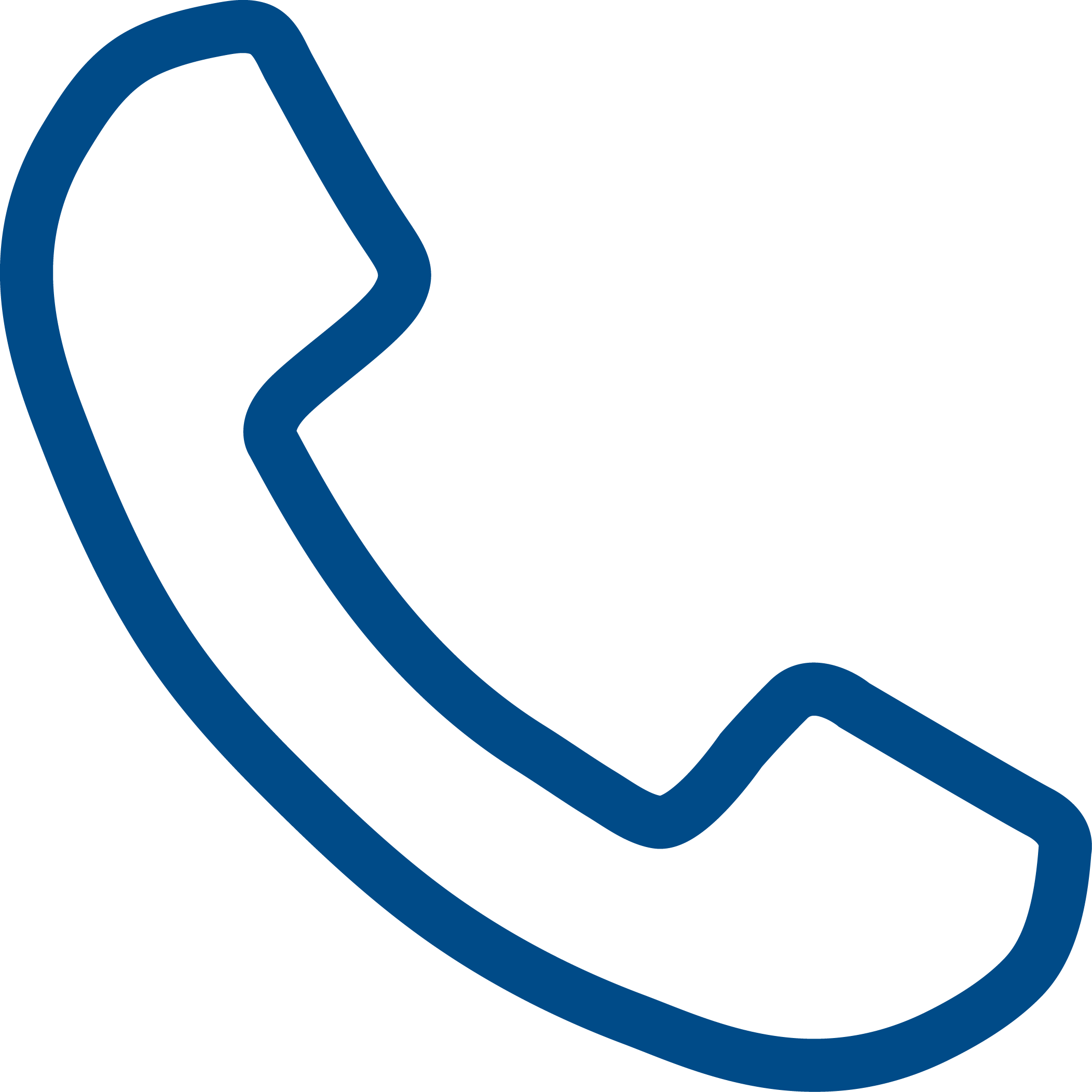 Contact detailsThomas Irvine – Support Coordinatorthomasirvine@telfordcab.co.uk